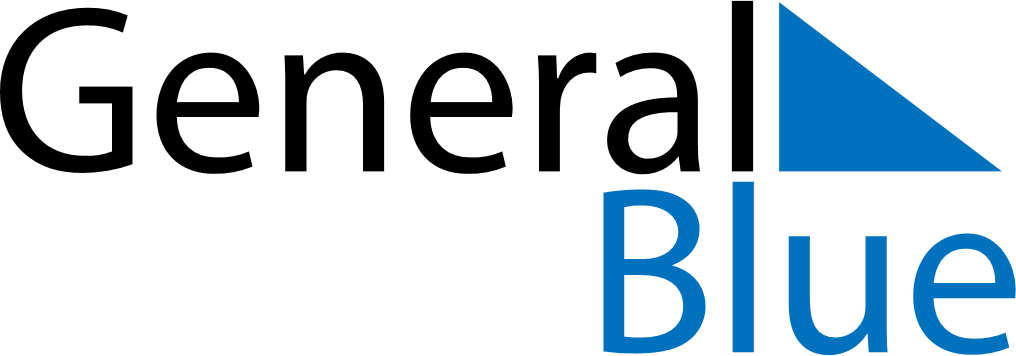 Daily Planner April 18, 2021 - April 24, 2021Daily Planner April 18, 2021 - April 24, 2021Daily Planner April 18, 2021 - April 24, 2021Daily Planner April 18, 2021 - April 24, 2021Daily Planner April 18, 2021 - April 24, 2021Daily Planner April 18, 2021 - April 24, 2021Daily Planner April 18, 2021 - April 24, 2021Daily Planner SundayApr 18MondayApr 19TuesdayApr 20WednesdayApr 21ThursdayApr 22 FridayApr 23 SaturdayApr 24MorningAfternoonEvening